Pirate Alliteration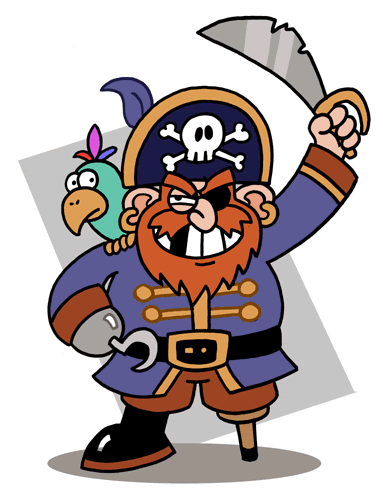 Can you think of alliterative sentences for each of the following Pirates?Here’s an example for all you Landlubbers:BluebeardBig, bad, brave, Bluebeard burns baked beans beside barrels of bubblegum.Now it’s your turn me Hearties!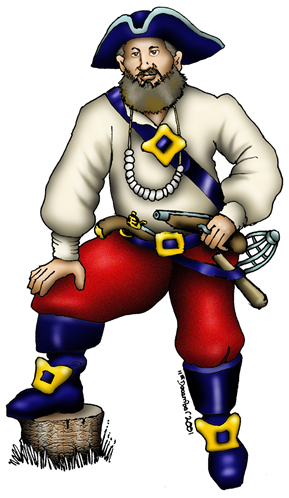 Cut-throat Clive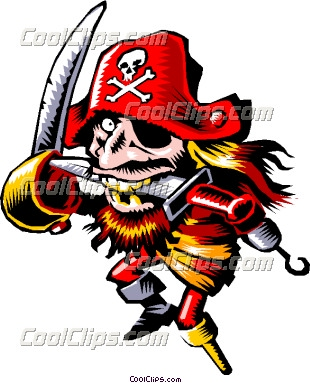 Ruthless Ruth the RedheadPeg-leg PeteSavage Sue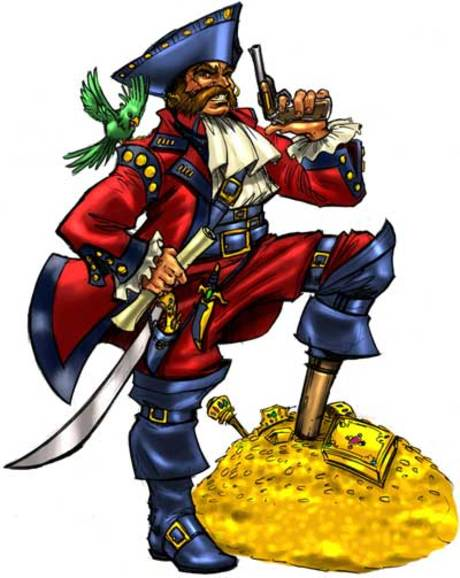 Jolly Jake Jack-knifeFearless Flint the FerociousTerrible Tom the TorturerShameless Shirley Ship-shapeMenacing Marvin the Miserable